De: Licitações - Municipio De Aguas Frias [mailto:licitacoes@aguasfrias.sc.gov.br] 
Enviada em: quarta-feira, 19 de agosto de 2020 15:22
Para: 'Bruna Bazanella - Atendimento GNP'
Assunto: RES: PEDIDOS DE ESCLARECIMENTOS - MUNICÍPIO DE ÁGUAS FRIAS - PREGÃO PRESENCIAL Nº 24/2020
Prioridade: AltaReferente aos questionamentos de vossa empresa segue abaixo as respostas:Valor Determinado do veículo será de R$222.900,00 em conformidade com nota fiscal emitida no dia 22/06/2020Placa    RDX1C05  Ano de Fabricação e modelo :2020/2020De: Bruna Bazanella - Atendimento GNP [mailto:atendimento@gnpseguros.com.br] 
Enviada em: quarta-feira, 19 de agosto de 2020 10:18
Para: licitacoes@aguasfrias.sc.gov.br
Cc: Gilberto Boff
Assunto: PEDIDOS DE ESCLARECIMENTOS - MUNICÍPIO DE ÁGUAS FRIAS - PREGÃO PRESENCIAL Nº 24/2020Prezados, bom dia.A/C setor de licitações/compras.Estamos enviando nossos pedidos de esclarecimentos referente ao:Município de Águas Frias - Pregão Presencial Nº 24/2020Data: 28/08/2020 Horário: 08:00Temos interesse em participar do processo em epígrafe representando a Mapfre Seguros Gerais, deste modo, segue questionamentos:O edital solicita 100% FIPE para o item 1 (ÔNIBUS). O mesmo não possui valor informado nesta tabela de referência, sendo impossível a oferta de 100% Fipe. Isso torna necessária a compra através de VALOR DETERMINADO para a cobertura do casco. Desta forma, sugerimos o valor de R$ 220.000,00 para o casco deste.Para a indenização e cobertura securitária, a entidade não sofrerá nenhum prejuízo pois a contratação na modalidade de Valor Determinado é mais vantajosa, o valor do ônibus não irá sofrer depreciação no período de 12 meses, diferente da contratação na modalidade de 100% Fipe, que sofre depreciação mensal, e ainda o valor de prêmio cobrado não sofrerá nenhum tipo de acréscimo. Informamos ainda, que o valor sugerido foi baseado em nossa pesquisa de mercado, caso essa administração sugira outro valor, iremos acatar;Questionamos também qual a placa e ano de fabricação/modelo deste ônibus?Ficamos no aguardo do retorno, obrigada!Atenciosamente,Bruna Vitória Bazanella                                          (54) 3226-4133        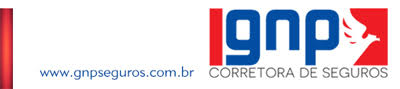 